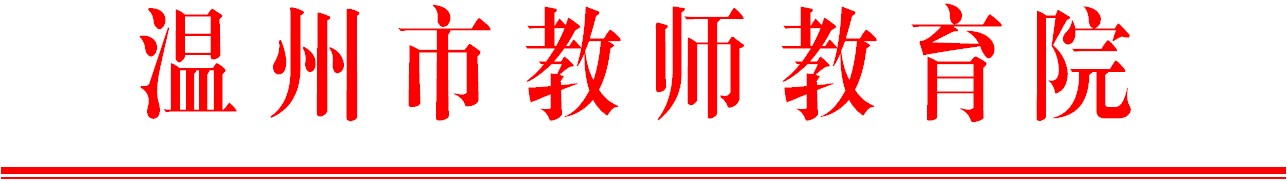                                     温师函〔2018〕156号关于举办温州市第四期校园足球教练员培训班的通知各有关学校：为认真贯彻落实教育部等6部委《关于加快发展青少年校园足球的实施意见》（教体艺〔2015〕6号）、浙江省人民政府办公厅《关于推进足球改革发展的实施意见》（浙政办发〔2017〕49号）精神，根据市教育局《关于下达2018年温州市教师教育院教师培训项目的通知》（温教办师函〔2018〕9号），决定举办温州市第四期校园足球教练员培训班，有关事项通知如下：一、培训对象温州市第四期校园足球教练员培训班学员（名单见附件）。二、培训内容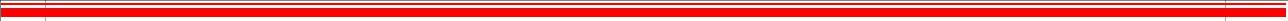 足球基础理论课程、场地实践课程、裁判课程、青少年零基础及起步阶段的足球教学实践课程，青少年训练观摩，理论与实践考试等。三、培训安排本次培训时间为11月28日（周三）至12月2日（周日），共5天，计40学分；培训地点为温州市城市大学和温州市第八高级中学。报到时间：11月28日（周三）上午11:00前，报到地点：温州城市大学3号楼修齐楼一楼大厅（温州市龙湾区瑶溪街道雄心村）。联系人：钱老师，联系电话：88135683；于老师，联系电话：13676730074（660074）。四、培训经费本次培训费（含食宿）由市教育局统一拨付，学员交通费回所在单位报销。请各单位通知相关教师，按时参加培训。附件：温州市第四期校园足球教练员培训班名单温州市教师教育院附件：温州市第四期校园足球教练员培训班名单于传贺     温州市第十四高级中学张  淑     温州市外国语学校朱世豪     温州市第五十八中学木林伟     温州市第二十中学杜婕妤     温州市第二十一中学陈恩城     温州市第三中学章程鹏     温州市实验小学叶  欣     温州道尔顿小学叶承周     温州市蒲州育英学校陈方俊     温州市第十七中学杨  靖     温州市蒲鞋市小学桥儿头校区季海有     龙湾区龙水三小程建玮     龙湾区永兴一小陶学聘     龙湾区永中一小集团校林郑伟     瓯海区潘桥一小戴成祥     瓯海区郭溪燎原小学金  晋     瓯海区郭溪第三小学杨忠兴     洞头区灵南小学林万剑     洞头区大门镇小董晓权     乐清市翁垟第三小学钱海荣     乐清市城南第二小学叶伟立     乐清市乐成实验中学董善军     乐清市大荆镇雁东学校张仁克     乐清市雁荡山旅游学校施世章     瑞安市高楼镇中学孙光梁     瑞安市陶山镇中心小学张文斌     瑞安市第四中学蔡  云     瑞安市鲍田中学林克汗     瑞安市飞云中心小学潘志豪     永嘉县瓯北第二小学王  凡     永嘉县乌牛第二小学赵凌武     永嘉县乌牛第二小学戚双锋     永嘉县桥下镇中学叶  根     永嘉县乌牛仁溪第二小学魏和平     永嘉县永临中学郑  凯     文成县公阳乡中心小学叶茂威     文成县巨屿镇中心学校钟泽川     文成县百丈漈镇校黄小君     平阳县鳌江镇第五小学陈培雷     平阳县萧江镇第四小学曹明铎     平阳县水头镇第四小学蔡良翰     平阳县鳌江小学彭登育     泰顺县第二实验小学黄博宏     泰顺县仕阳镇第二小学雷海兵     泰顺县第七中学陈德琛     苍南县龙港镇第五小学赖丁水     苍南县藻溪镇小学陶  锴     苍南县龙港镇第四小学方高枕     苍南龙港潜龙学校苏苗挡     苍南县金乡镇金乡第三小学林香省     苍南县飞林文武学校王  侨     苍南县星海学校陈尔波     苍南县灵溪镇第二中学朱  晗     苍南县马站小学缪克年     苍南县龙港镇海城小学陈晓龙     经开区天河第一小学陈铁军     经开区沙城第二小学